Прототип задания 7                                         ГИА-91. Решите уравнение 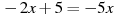 2. Решите уравнение 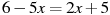 3. Решите уравнение 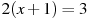 4. Решите уравнение .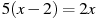 5. Решите уравнение .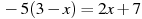 6. Решите уравнение .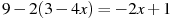 7. Решите уравнение 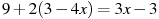 8. Решите уравнение .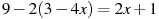 9. Решите уравнение 3(10 - 7x) = -310. Решите уравнение .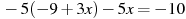 11. Решите уравнение 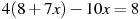 12. Решите уравнение .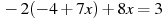 13. Решите уравнение .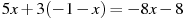 14. Решите уравнение 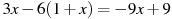 15. Решите уравнение .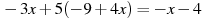 16. Решите уравнение .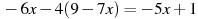 17. Решите уравнение 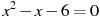 18. Решите уравнение .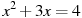 19. Решите уравнение .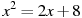 20. Решите уравнение .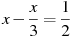 21. Решите уравнение 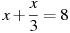 22. Решите уравнение .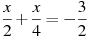 23. Решите уравнение .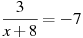 24. Решите уравнение .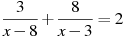 25. Решите уравнение 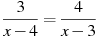 26. Решите уравнение .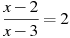 27. Решите уравнение .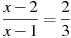 